Кировское областное государственное профессиональное  образовательное бюджетное учреждение «Кировский колледж музыкального искусства им. И.В.Казенина»Детская музыкальная школаПрограмма В.01.УП.01. ОРКЕСТРОВЫЙ КЛАСС дополнительной предпрофессиональной образовательной программыв области музыкального искусства«СТРУННЫЕ ИНСТРУМЕНТЫ»(срок обучения – 5 лет)2023 год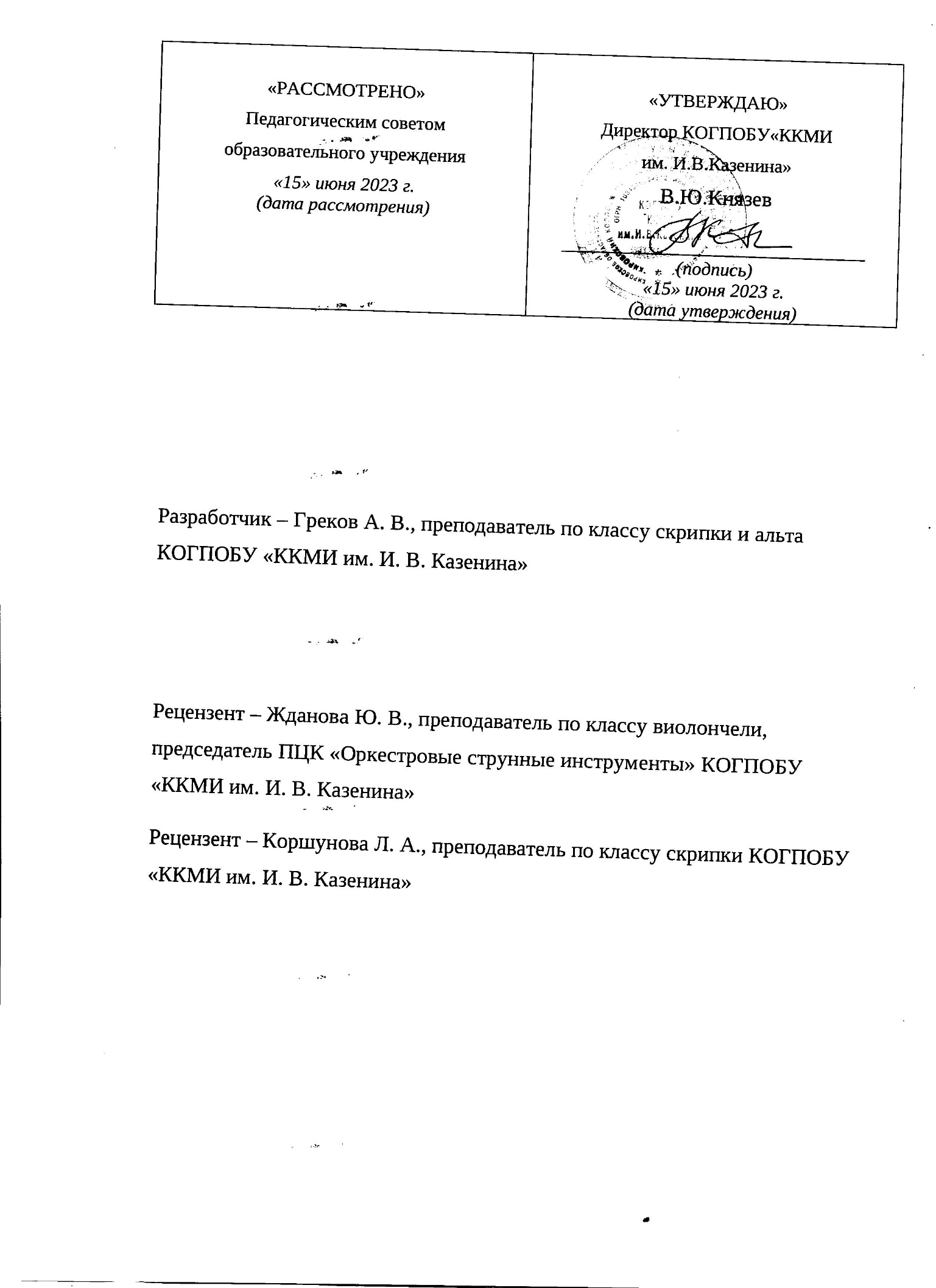 Структура программы учебного предметаI. Пояснительная запискаХарактеристика учебного предмета, его место и роль в образовательном процессе;Срок реализации учебного предмета;Объем учебного времени, предусмотренный учебным планом образовательного учреждения на реализацию учебного предмета;Форма проведения учебных аудиторных занятий;Цель и задачи учебного предмета;Обоснование структуры программы учебного предмета;Методы обучения;Описание материально-технических условий реализации учебного предмета;II. Содержание учебного предметаСведения о затратах учебного времени;Годовые требования по классам;III. Требования к уровню подготовки обучающихсяIV. Формы и методы контроля, система оценокАттестация: цели, виды, форма, содержание;Критерии оценки;Контрольные требования на разных этапах обучения;V. Методическое обеспечение учебного процессаМетодические рекомендации педагогическим работникам;Рекомендации по организации самостоятельной работы обучающихся;VI. Списки рекомендуемой нотной и методической литературыСписок рекомендуемой нотной литературы;Список рекомендуемой методической литературы;I.     ПОЯСНИТЕЛЬНАЯ ЗАПИСКАХарактеристика учебного предмета, его место и роль в образовательном процессеПрограмма учебного предмета «Оркестровый класс» составлена на основании федеральных государственных требований к дополнительным предпрофессиональным общеобразовательным программам в области музыкального искусства «Струнные инструменты» и «Духовые и ударные инструменты», а также на основе Программы для детских музыкальных школ (музыкальных отделений школ искусств) «Оркестровый класс», рекомендованной к использованию Министерством культуры СССР в 1990 году.Оркестровый класс - учебный предмет, который может входить в вариативную часть учебного плана дополнительных предпрофессиональных общеобразовательных программ в области музыкального искусства при условии реализации в школе различных видов музыкальных инструментов, участвующих в коллективном музицировании.Создание оркестровых коллективов должно быть первоочередной задачей образовательного учреждения. Решение этой задачи возможно лишь при продуманном, пропорциональном планировании контингента школы, а также: наличии квалифицированных педагогических кадров, достаточно развитых материально-технических и других условиях реализации предпрофессиональных программ.В работу оркестрового класса необходимо вовлекать учащихся, обучающихся на различных оркестровых инструментах (струнных, ударных, духовых).Распределение учащихся по группам для проведения занятий планируется на каждый учебный год. Необходимо стремиться к пропорциональному соотношению всех групп оркестра. Количество группопределяется в зависимости от состава оркестровых коллективов в школе.Сроки реализации учебного предметаПо образовательным программам с восьмилетним сроком обучения к занятиям в оркестре привлекаются учащиеся 5-8 классов, наиболее подготовленные учащиеся 4 класса.По образовательным программам с пятилетним сроком обучения к занятиям в оркестре привлекаются учащиеся 2-5 классов. Для учащихся, планирующих поступление в образовательные учреждения, реализующие основные профессиональные образовательные программы в области музыкального искусства, срок освоения программы «Оркестровый класс» может быть увеличен на 1 год.Объем учебной нагрузки и ее распределениеПредлагаемая недельная нагрузка по предмету «Оркестровый класс» -2-3 часа в неделю, в соответствии с учебным планом детской школы искусств.Детская школа искусств определяет время, необходимое для планомерной и целенаправленной работы оркестрового класса. Эти часы могут быть использованы как на занятия по группам (в мелкогрупповой или групповой форме), так и на сводные занятия (консультации). Кроме того, на сводные занятия оркестра учебные планы могут предусматривать дополнительно 1-2 часа в месяц (из количества часов, предусмотренных ФГТ на консультации).II. Требования к уровню подготовки обучающихсяЗа время обучения в оркестровом классе у учащихся должен быть сформирован комплекс умений и навыков, необходимых для совместного музицирования, а именно:- исполнение   партии  в   оркестровом   коллективе   в   соответствии   с замыслом композитора и требованиями дирижера; чтение нот с листа;- понимание музыки, исполняемой оркестром в целом и отдельными группами; умение слышать тему, подголоски, сопровождение;- аккомпанирование хору, солистам;- умение    грамотно    проанализировать    исполняемое    оркестровое произведение.Знания и умения, полученные учащимися в оркестровом классе, необходимы выпускникам впоследствии для участия в различных непрофессиональных творческих музыкальных коллективах, а также для дальнейших занятий в оркестровых классах профессиональных учебных заведений.Выступление оркестра рассматривается как вид промежуточной аттестации.В конце первого и второго полугодия учебного года руководитель оркестрового класса выставляет учащимся оценки. При этом учитывается общее развитие ученика, его активность и успехи в освоении навыков оркестровой игры, соблюдение оркестровой дисциплины.III. Методические рекомендации преподавателямРабота руководителя оркестрового класса распределяется по следующим этапам: изучение произведений по партитуре и подготовка к работе с оркестром (в частности, подготовка партий), проведение учебных занятий   по группам, сводных занятий, а также репетиций и концертов.Работа оркестрового класса в течение учебного года ведется по заранее намеченному плану. В плане указывается репертуар для изучения на текущий год, определяется примерное количество выступлений оркестра. При этом учитываются возможности учеников, подготовленность к занятиям в оркестре учащихся разных классов. Неоправданное завышение программы препятствует прочному усвоению учащимися навыков оркестровой игры, ведет к перегрузке и снижает интерес к занятиям.В репертуар оркестрового класса необходимо включать произведения русской, советской и зарубежной музыкальной литературы различных жанров и форм. Большое воспитательное значение имеет работа над полифонией (обработка народных песен, оригинальные сочинения полифонического склада). В национальных республиках необходимо большее внимание уделять пополнению репертуара из произведений народной музыки и национальных композиторов.Представленные в репертуарном списке произведения для оркестра (оригинальные и переложения) делятся на три группы: I, II и III ступени трудности, что отмечено в специальной графе.Репертуарный список включает в себя следующие разделы:произведения для   струнного оркестра; произведения для струнного
оркестра с духовыми инструментами;произведения для малого симфонического оркестра; произведения для
солиста в сопровождении струнного оркестра;произведения для хора и оркестра.Репертуарный список не является исчерпывающим. Руководитель оркестрового класса может по своему усмотрению пополнять его новыми, вновь издаваемыми сочинениями, соответствующими музыкально-исполнительским возможностям учащихся, обрабатывать и делать переложения произведений для того состава оркестра, который имеется в школе.Целесообразно участие в детском оркестре педагогов оркестрового отдела - это способствует более успешной работе. Пример совместного музицирования педагогов и учащихся поднимает уровень исполнительства, ведет к лучшему взаимопониманию педагогов и учеников.В школьном оркестре желательно участие пианиста-концертмейстера, особенно в тех оркестрах, где отсутствует контрабасовая группа. Фортепиано уплотняет звучность оркестра, создает интонационно чистую основу произведения, помогая учащимся в овладении интонацией.По усмотрению педагога могут использоваться клавишные электронные инструменты. В зависимости от качества инструмента им можно заменять группу духовых, а также дополнять группу струнных для более полного глубокого звучания.В течение года руководитель оркестрового класса должен подготовить с коллективом 4-6 разнохарактерных произведений, которые рекомендуется исполнять в различных концертах. В целях более продуктивной работы и подготовки большего количества произведений целесообразна организация разучивания оркестровых партий с помощью педагогов оркестрового отдела.IV. РЕКОМЕНДУЕМАЯ НОТНАЯ ЛИТЕРАТУРААлексеенко Б. Симфониэтта «Пионерская».— Киев, 1983Аливердибеков Н. Октябрьские песни школьников: Кантата для детского хора, унисона скрипачей и симфонического оркестра/ Переложение для хора, унисона скрипачей и фортепиано.- Баку, 1973Ансамбли юных скрипачей. Вып. 4-8.- М., 1979, 1981, 1985, 1987, 1988Волшебная свирель: Детские и юношеские хоры в сопровождении ансамбля скрипок / Ред. В. Попов,— М., 19785.	Восемь (8) пьес в легкой обработке для струнного оркестра / Ред. С.Асламазяна, - М., 1946Габуния Н. Элегия: для камерного оркестра.- Тбилиси, 1981Гендель Г. Увертюра к опере «Родриго»: Для камерного оркестра / Под ред. А. Готлиба и Г. Талаляна. - М., 19618.	Глинка М. И. Отрывки из опер «Руслан и Людмила» и «Иван Сусанин» / Переложение Н. А. Римского-Корсакова для струнного оркестра. - М., 19529.	Глодяну Л. Сюита для камерного оркестра и детского хора.- М., 197110.	Григ Э. Сюиты №№ 1 и 2 из музыки к драме Ибсена «Пер Гюнт».- М., 1980Девять пьес / Переложения для детского струнного оркестра Д.Лепилова.-М., 1951Калнынь А. 10 латышских народных песен для симфонического оркестра.-Л., 1980Кангро Раймо. Простая симфония для камерного оркестра. - Л., 1982Кленицкис А. Летний день: Сюита для детского хора и симфонического оркестра. - Л.-М., 1965Легкие пьесы для струнного и малого симфонического оркестров ДМШ. Вып. 1 / Сост. Д. Румшевич.- Л., 1968Легкие пьесы для струнного и малого симфонического оркестров ДМШ. Вып. 2 / Сост. Д. Румшевич.- Л., 1969Легкие пьесы для струнного оркестра / Сост. Д. Лепилов. - М., 1978Медынь Я. Легенда для струнного оркестра.- Рига, 1981Музыка XVIII века: Для струнного оркестра. Вып. 1 / Ред. Л.М.Гозмана. - Л., 1974Музыка XVII—XVIII веков: Для струнного оркестра. Вып. 2 / Ред. Л. М. Гозмана.-Л., 1975Музыка XVIII века: Для струнного оркестра. Вып. 3 / Ред. А. Г. Асламазова.-Л., 1973Одиннадцать пьес русских композиторов / Переложения для струнного оркестра /Под ред. С. Асламазяна.-М., 1951Педагогический репертуар ДМШ: Пьесы русских композиторов / Обр. для струнного оркестра 3. Финкельштейна. - М., 1962Педагогический репертуар оркестровых классов ДМШ: Сборник инструментальных пьес и концертов в сопровождении струнного оркестра / Под ред. С. Асламазяна. - М., 1954Педагогический репертуар оркестровых классов ДМШ: Избранные инструментальные концерты / Ред. Ю. Уткин. - М., 1956Педагогический репертуар оркестровых классов ДМШ: Сборник классических пьес (Бах—Гендель) / Ред. С. Асламазян. - М., 1956Педагогический репертуар оркестровых классов ДМШ: Сборник пьес советских композиторов / Ред. Ю. Уткин. - М., 1958Популярные произведения для камерного оркестра. Вып. 1 / Ред. Ю. Алиев.-Л., 1982Популярные произведения для камерного оркестра. Вып. 2 / Ред. Ю. Алиев.-Л., 1983Популярные произведения для камерного оркестра. Вып. 3 / Ред. Ю. Алиев. - Л., 1984. Вып. 4- Л., 1985. Вып. 5- Л., 1987Произведения для камерного оркестра / Ред. С, Разоренов.- М., 1979Произведения для камерного оркестра.- Вып. 2 / Ред. О. Кузина.- М., 1983Произведения для хора в сопровождении струнного оркестра / Сост. и обр. 3. Финкельштейна. - М., 1963Произведения советских композиторов для струнного оркестра. Вып. 1 / Ред. В. Кирпань.-М., 1983Произведения советских композиторов для струнного оркестра. Вып. 3 / Сост. Н. Адлер. - М., 1983Пьесы для струнного оркестра / Сост. Д. Лепилов. - М., 197937.	Пьесы советских композиторов для симфонического оркестра. Репертуар симфонических оркестров ДМШ и музыкальных училищ. Вып. 1. - М., 197138.	Пьесы советских композиторов для симфонических оркестров ДМШ и музыкальных училищ. Вып. 2 / Ред. Б. Аронович.- М., 197439.	Пьесы советских композиторов для симфонического оркестра. Репертуар симфонических оркестров ДМШ и музыкальных училищ. Вып. 3 / Ред. Б. Аронович. - М., 1979Пьесы советских композиторов для школьного струнного оркестра. Вып. 1 / Переложения С. Асламазяна. - М,, 1968Раков Н. Произведения для камерного оркестра. - М., 1984Раксз Н. Пьесы для двух скрипок в сопровождении струнного оркестра. - М,, 1965Репертуар оркестровых классов ДМШ / Переложения пьес советских композиторов Ю. Александрова. - М., 1959Ряэтс Я. Школьная кантата для детского хора и детского симфонического оркестра.-Л..-М., 1971Сборник «Мы любим ...»Репертуар симфонических оркестров для детей и юношества / Ред. Ю. Блинов. - М., 1964Сборник пьес в переложении для струнного оркестра ДМШ. - М., 1956Сборник пьес для струнного оркестра / Ред. В. Блок, В. Доброхотов.-М., 1964Сборник пьес для струнного оркестра. Вып. 4 / Ред. Е. Баркан.- М., 1793Сироткин С. Детская спортивная сюита для симфонического оркестра - М., 1980Таранса Г. Кончерто гроссо для флейты, английского рожка, фагота, струнных. - Киев, 1983ПРИМЕРНЫЙ РЕПЕРТУАРНЫЙ СПИСОК9 Мая. Марш. На темы песен В.Баснера. В.Волков. Инстр. Г.ПучковаБаллада о солдате. Марш-песня. В.Соловьев-Седой, М.Матусовский. Инстр. В.ЕремееваБородино. Марш. Русская народная песня. Обр. С.ГаничеваБудапешт (Вступление Красной Армии в Будапешт). Марш. С.ЧеренецкийВ путь. Марш. Из к/ф «Максим Перепелица». В.Соловьев-Седой, М.Дудин. Инстр. М.ВахутинскогоВаряг. Марш. Н.Иванов-Радкевич. Обр. В.БухароваВоспоминание о полковом оркестре. Марш-песня. Ю.Гуляев, Р.РождественскийДень Победы. Марш-песня. Д.Тухманов, В.Харитонов. Инстр. М.ХавкинаЕгерский (Старинный егерский марш).  Ред. Н.Иванова-РадкевичаЕсли бы парни всей земли. Марш-песня. В.Соловьев-СедойИграй оркестр духовой. Марш. Н.Соловьев, В.МалковКатюша. Марш-песня. М.Блантер, М.Исаковский. Аранж. АХалиловаМарш высотников. Из к/ф «Высота». Р.Щедрин, В.КотовМарш из к/ф «Веселые ребята». И.Дунаевский, В.Лебедев-Кумач. Инстр. А.ЛадановскогоМарш  из к/ф «Жестокий романс». А.ПетровМарш из музыки к к/ф «12 стульев». Г.ГладковМарш на темы казачьих песен. Инстр. Р.КостомароваМарш на темы песен А.Петрова. Инстр. М.ФедороваМарш на темы песен А.Петрова. из к/ф «О бедном гусаре замолвите слово». Аранж. А.БалинаМарш Преображенского полка (Преображенский марш). Фердинанд Хаазе (Федор Богданович). Инстр. С.СуровцеваМосква майская. Марш-песня. Дан. и Дм. Покрасс, В.Лебедев-Кумач. Обр. и инстр. В.ШепелеваНам нужна одна победа. Марш-песня. Из к/ф «Белорусский вокзал». Б.Окуджава. Перелож. В. Павлова Нашей юности оркестр. Марш. П. Аедоницкий. Перелож. В. Павлова Однополчане. Марш. Л.ЗацПерсидский марш. Иоганн Штраус (сын). Инстр. С.ГаничеваПривет музыкантам. Марш. Ред. Е.Дубинского Прощайте, скалистые горы. Марш-песня. Е.Жарковский, Н.Букин Прощание славянки. Марш. В.Агапкин, В.Лазарев. Инстр. В.ШпиркоСвадебный марш. Ф.Мендельсон. Инстр. М.Хавкина Турецкий марш. (Rondo alla turca). В. Моцарт. Перелож. А. Бабаева Фанфарный марш. Ред. Е.Дубинского Черный кот. Марш. Ю.Саульский, М.Танич. Аранж. А.ЕрмоленкоЮжный. Марш. Ю.ГубаревЯ люблю тебя, жизнь. Марш-песня. Э. Колмыковский, К.Ваншенкин. Орк. В. БурегиЯ шагаю по Москве. Из к/ф «Я шагаю по Москве». А.Петров, Г.ШпаликовДунайские волны. Вальс. ИвановичиПервый шаг. Марш. Ю. ГубаревВперед. Марш. Ю. ГубаревНа сопках Манчжурии. Вальс. И. ШатровАмурские волны. Вальс. М.Кюсс                                                                                                                                                                 VI. РЕКОМЕНДУЕМАЯ МЕТОДИЧЕСКАЯ ЛИТЕРАТУРААркин И. Воспитание оркестрового музыканта. - В сб.: Методические записки по вопросам музыкального воспитания. М., 1966Ауэр Л. Моя школа игры на скрипке. - М., 1965Баренбойм Л. Музыкальное воспитание в СССР. - М., 1978Баренбойм Л. Музыкальное воспитание в Венгрии. - М., 1983Баренбойм Л. Элементарное музыкальное воспитание по системе К. Орфа. - М., 1978Благодатов Г. История симфонического оркестра. - Л., 1969Благой Д. Роль эстрадного выступления в обучении музыкантов исполнителей.- В сб.: Методические записки по вопросам музыкального образования. Вып. 2. М., 1981Вопросы квартетного исполнительства. - М., 1960Вопросы совершенствования игры на оркестровых инструментах. - М., 1978Гинзбург Л. Избранное (Дирижеры и оркестры. Вопросы теории и практики дирижирования). - М., 1981Гинзбург Л. Исследования, статьи, очерки.-М., 1971Гоноболин Ф. О некоторых психологических качествах личности учителя.- В кн.: Хрестоматия по психологии. М., 1972Иванов К. Л. Все начинается с учителя. - М., 1983Иванов-Радкевич А. Пособие для начинающих дирижеров. - М., 1965Иванов-Радкевич А. О воспитании дирижера. - М., 1977Кабалевский Д.Б. Воспитание ума и сердца. - М., 1984Кан Э. Элементы дирижирования. - М. - Л., 1980Куус И.И. Коллективное музицирование в ДМШ и его значение в музыкальном воспитании учащихся. - В сб.: Вопросы методики начального музыкального образования. М., 1981Мострас К. Интонация.- В сб.: Очерки по методике обучения игре на скрипке. М., 1960Мострас К. Ритмическая дисциплина скрипача. - М. - Л, 1951Мусин И. Техника дирижирования. - Л., 1967Мюнш Ш. Я - дирижер. - М., 1982Ольхов К. Теоретические основы дирижерской техники. - Л., 1984Система детского музыкального воспитания Карла Орфа. - Л., 1970Основы дирижерской техники / Под ред. П. М. Берлинского. - М., 1963Пазовский А. Записки дирижера. - М., 1966Проблемные ситуации в обучении музыканта. - Минск, 1978Роль музыки в эстетическом воспитании детей и юношества. - Л., 1981Румшевич Д. Симфонический оркестр в ДМШ. - Л., 1973Сухомлинский В. А. Сердце отдаю детям. - Киев, 1972Фельдгун Г. Воспитание скрипача как исполнителя современной музыки. - Л., 1981Хайкин Б. Беседы о дирижерском мастерстве: Статьи. - М., 1984Чулаки М. Инструменты симфонического оркестра. - М., 1983Ямпольский А. И. К вопросу о воспитании культуры звука у скрипачей. - В сб.: Вопросы скрипичного исполнительства и педагогики. - М., 1982Вследствие изменяющихся образовательных запросов список рекомендуемых сборников может изменяться.Рабочая программа является открытым документом, что предполагает возможность внесения в неё изменений по объективным причинам.